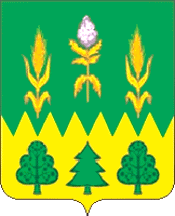 РОССИЙСКАЯ ФЕДЕРАЦИЯОРЛОВСКАЯ ОБЛАСТЬДМИТРОВСКИЙ РАЙОННЫЙ СОВЕТ НАРОДНЫХ ДЕПУТАТОВРЕШЕНИЕ 24 марта 2021 г.					                    		      №  7 - РС/59г. ДмитровскОб утверждении отчета о работе контрольно-счетной палатыДмитровского района Орловской  области за 2020 год.В соответствии с пунктом 2 статьи 19 федерального закона Российской Федерации от 07.02.2011г. № 6-ФЗ «Об общих принципах организации и деятельности контрольно счетных органов субъектов Российской Федерации и муниципальных образований» и статьей 66 главы 4 Положения «О контрольно – счетной палате Дмитровского района Орловской области», утвержденного решением Дмитровского районного Совета народных депутатов от 23.09.2011г. № 3-РС/7 (c изменениями в редакции решений от 25.03.2014 года № 2-РС/35, от 13.07.2017г. №1-РС/11) районный  Совет народных депутатов  Р Е Ш И Л:1. Утвердить отчет о работе  контрольно - счетной  палаты Дмитровского района  Орловской области за 2020 год согласно приложению.	2.  Настоящее решение подлежит опубликованию.Председатель районного Совета народных депутатов                                                                       И. В. Кулебаба   Глава  Дмитровского района                                                                С. А. КозинПриложение к решению Дмитровского  районного Совета народных депутатов 							от  24 марта  2021 г. № 7 -РС/59                        Отчет   о работе контрольно – счетной палатыДмитровского района Орловской области за 2020 годНастоящий отчет о работе контрольно – счетной палаты Дмитровского района Орловской области за 2020 год подготовлен в соответствии со статьей 66 главы 4 Положения «О контрольно – счетной  палате Дмитровского района Орловской области», утвержденного решением Дмитровского районного Совета народных депутатов от 23.09.2011 года № 3-РС/7 (c изменениями в редакции решений от 25.03.2014 года № 2-РС/35, от 13.07.2017г. №1-РС/11). Контрольно – счетная палата Дмитровского района Орловской области (далее  по тексту – контрольно – счетная палата) в своей деятельности основывается на нормах федерального, регионального законодательства и нормативно – правовых актах органов местного самоуправления. Контрольно – счетная палата осуществляет полномочия по внешнему финансовому контролю в отношении муниципального района, 12 сельских поселений и городского поселения Дмитровск.Основные результаты деятельностиВсего за 2020 год проведено 84 контрольных и экспертно – аналитических мероприятия, при проведении которых охвачено 16 объектов. Общий объем проверенных средств составил 1909,0 тысяч рублей. По результатам проведенных мероприятий фактов нецелевого и неэффективного использования средств бюджетов не установлено. Результаты экспертно – аналитических мероприятий В рамках экспертно – аналитической деятельности, контрольно - счетной палатой проведено 63 мероприятия. Особое внимание, в связи с программно – целевым методом бюджетного планирования, было уделено вопросу контроля муниципальных программ Дмитровского района. В отчетном году проводилась финансово – экономическая экспертиза муниципальных программ, в части, касающейся расходных обязательств Дмитровского района. Всего было дано 31 заключение на изменения, вносимые в действующие программы и на вновь принятые муниципальные программы. Контрольно – счетной палатой оказывалась методическая помощь разработчикам муниципальных программ. Выявленные нарушения, устранялись разработчиками в рабочем порядке. В сельских поселениях программно – целевой метод бюджетного планирования не применяется, муниципальные программы не разрабатываются. В 2020 году выполнялись мероприятия по ежегодной экспертизе проектов бюджета муниципального района и поселений на 2021 год и плановый период 2022 и 2023 годов. В течение года было дано 16 заключений. Проводилась экспертиза, и давались заключения на  изменения в бюджет муниципального района и бюджет городского поселения на 2020 год и плановый период 2021 и 2022 годов. В течение года было дано 14  заключений. Также, было дано 1 заключение на иной нормативно – правовой акт.В отчетном периоде контрольно – счетной палатой были внесены  предложения по планированию и исполнению бюджета в объеме 2129,3 тыс. рублей. Все предложения были учтены в решениях о бюджете. Результаты  контрольных  мероприятийВсего в 2020 году проведено 21 контрольное мероприятие, в ходе которых охвачено 16 объектов - органов местного самоуправления. В соответствии со ст. 264.4 Бюджетного кодекса РФ проводилась внешняя проверка отчета об исполнении бюджета муниципального района за 2019 год и 1 квартал, полугодие, 9 месяцев 2020 года. Аналогичные проверки проведены по поселениям. В целом, было проведено 20 контрольных мероприятия по внешней проверке отчетов об исполнении бюджета. По результатам внешних проверок был сделан вывод о том, что отчетность представлялась в соответствии с требованиями действующего законодательства. Фактов неполноты, недостоверности показателей не установлено. В отчетном периоде проведено 2 параллельных мероприятия с контрольно – счетной палатой Орловской области и прокуратурой Дмитровского района, в ходе которых охвачены 2 объекта - органа местного самоуправления. Фактов нецелевого и неэффективного использования средств бюджетов не установлено.